РЕСПУБЛИКА КРЫМЕВПАТОРИЙСКИЙ ГОРОДСКОЙ СОВЕТ
Р Е Ш Е Н И ЕII созывСессия №3717.11.2021                                          г. Евпатория                                         №2-37/5
О рассмотрении протеста прокурора города Евпатории на решение Евпаторийского городского совета Республики Крым от 09.11.2021г. № 2-36/15В соответствии со ст. ст. 35, п. 2 ч. 7.3-1 ст. 40 Федерального закона от              № 131-ФЗ «Об общих принципах организации местного самоуправления в Российской Федерации», Федеральным законом от  № 273-ФЗ «О противодействии коррупции», Федеральным законом   от 17.01.1992 № 2202-1 «О прокуратуре Российской Федерации», Законом Республики Крым от 21.08.2014 № 54-ЗРК «Об основах местного самоуправления в Республике Крым», Законом Республики Крым от 14.03.2018                            № 479-ЗРК/2018 «О порядке представления гражданами, претендующими на замещение должности главы местной администрации по контракту, муниципальной должности, лицами, замещающими указанные должности, сведений о доходах, расходах, об имуществе и обязательствах имущественного характера, проверки достоверности и полноты указанных сведений», Уставом муниципального образования городской округ Евпатория Республики Крым, Решением Евпаторийского городского совета Республики Крым от 28.09.2020              № 2-19/1  «Об утверждении Порядка принятия решения о применении к лицам, замещающим муниципальные должности в органах местного самоуправления муниципального образования городской округ Евпатория Республики Крым, мер ответственности, предусмотренных частью 7.3-1 статьи 40 Федерального закона от 06.10.2003 № 131-ФЗ                   «Об общих принципах организации местного самоуправления в Российской Федерации»», рассмотрев протест прокурора города Евпатории от 11.11.2021г. № Прдр-20350007-443-21/16508-20350007,городской совет РЕШИЛ:Протест прокурора города Евпатории от 11.11.2021г. № Прдр-20350007-443-21/16508-20350007 на решение Евпаторийского городского совета Республики Крым                     от 09.11.2021 № 2-36/15 «О рассмотрении заявления Главы Республики Крым                              от 06.10.2021 № 1/24977/01-20/6/4/1/ДСП» удовлетворить частично.Решение Евпаторийского городского совета Республики Крым от 09.11.2021                  № 2-36/15 «О рассмотрении заявления Главы Республики Крым от 06.10.2021 № 1/24977/01-20/6/4/1/ДСП» отменить.Применить к депутату Евпаторийского городского совета Республики Крым второго созыва Степанову Вячеславу Павловичу, предоставившему недостоверные и неполные сведения о доходах, расходах, об имуществе и обязательствах имущественного характера за 2019 и 2020 годы, меру ответственности в виде освобождения от должности председателя комитета Евпаторийского городского совета Республики Крым по вопросам жизнеобеспечения, жилищно-коммунального хозяйства и развития городской инфраструктуры в соответствии с пунктом 2 части 7.3-1 статьи 40 Федерального закона от 06.10.2003 №131-ФЗ «Об общих принципах организации местного самоуправления в Российской Федерации».Внести изменение в решение Евпаторийского городского совета Республики Крым от 25.06.2021 № 2-31/8 «Об утверждении персонального состава комитетов Евпаторийского городского совета Республики Крым II созыва» в части должностного состава комитета Евпаторийского городского совета Республики Крым по вопросам жизнеобеспечения, жилищно-коммунального хозяйства и развития городской инфраструктуры.О принятом решении уведомить Главу Республики Крым и прокурора города Евпатории в установленный законом срок.Настоящее решение вступает в силу со дня принятия и подлежит обнародованию на официальном сайте Правительства Республики Крым - http://rk.gov.ru в разделе: муниципальные образования, подраздел – Евпатория, а также на официальном сайте муниципального образования городской округ Евпатория Республики Крым –                  http://my-evp.ru в разделе Документы, подраздел - Документы городского совета в информационно-телекоммуникационной сети общего пользования.Контроль за исполнением настоящего решения возложить на комитет Евпаторийского городского совета Республики Крым по вопросам местного самоуправления, нормотворческой деятельности и регламента.И.о. председателя Евпаторийского городского совета                                                                       Э.М. Леонова 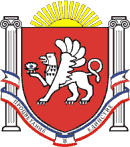 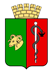 